Web Sites for Busy Teachers of Math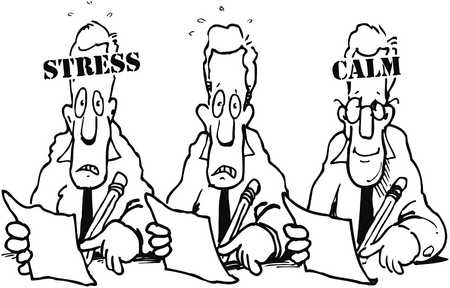 Virginia Division ResourcesHarrisonburg Public Schoolshttp://sol.harrisonburg.k12.va.us/Variety of SOL resources for Math 3, 4, 5, 6Alleghany County Public Schoolshttp://www.alleghany.k12.va.us/TRT_elem/SOL_Review/SOLReviewLinks-5.htmClearinghouse of resources from divisions throughout VirginiaTazewell County Public Schoolshttp://tazewell.k12.va.us/sites/sols.htmMultiple resources for teachers of all grade-levels and coursesWise County Public Schoolshttp://www.wise.k12.va.us/alted/sol/sol.htmExcellent resources for Pre-algebra, Algebra I, Geometry, Algebra IIVirginia DOE Resources	http://www.doe.virginia.gov/instruction/mathematics/resources/vocab_cards/index.shtmlVocabulary Word Cards (K – 8)Download 2 copies of the WORD version. Make one set words. Make the other set images. Challenge students match the cards.	Virginia Council of Teachers of Mathematics	http://www.vctm.org/	Presentations from the March 2013 Conference available for download.New York City Common Core Lesson Libraryhttp://schools.nyc.gov/Academics/CommonCoreLibrary/TasksUnitsStudentWork/default.htmExcellent source of PBL style units/lessonsGeorgia Common Core Frameworkshttps://www.georgiastandards.org/Common-Core/Pages/Math.aspxAn additional source of excellent unit frameworks often with student exemplars